О внесении изменений в постановление Администрации города Когалыма от 07.07.2023 №1268 В соответствии с Федеральным законом от 21.12.1994 №68-ФЗ                            «О защите населения и территорий от чрезвычайных ситуаций природного и техногенного характера», постановлением Правительства Ханты-Мансийского автономного округа - Югры от 01.04.2005 №65-п «О порядке сбора и обмена в ХМАО-Югре информацией в области защиты населения и территорий от чрезвычайных ситуаций природного и техногенного характера», постановлением Правительства Ханты-Мансийского автономного округа - Югры от 15.03.2024 №99-п «О внесении изменений в приложение к постановлению Правительства ХМАО-Югры от 01.05.2005 №65-п, в целях приведения правового акта в соответствие с действующим законодательством:1. В приложение к постановлению Администрации города Когалыма от 27.07.2023 №1268 «Об утверждении порядка сбора и обмена информацией в области защиты населения и территории города Когалыма от чрезвычайных ситуаций природного и техногенного характера» (далее – Порядок) внести следующие изменения:1.1. В абзаце втором пункта 2 Порядка слова «территориальной подсистемы ХМАО – Югры единой государственной системы предупреждения и ликвидации чрезвычайных ситуаций» заменить словами «территориальной подсистемы единой государственной системы предупреждения и ликвидации чрезвычайных ситуаций ХМАО – Югры (далее также - ТП РСЧС)».1.2. В пункте 4 Порядка:1.2.1. Абзац первый изложить в следующей редакции:«4. В зависимости от назначения информация подразделяется на оперативную и плановую и представляется по формам и в сроки, установленные Министерством Российской Федерации по делам гражданской обороны, чрезвычайным ситуациям и ликвидации последствий стихийных бедствий.».1.2.2. Подпункт 4.1 изложить в следующей редакции:«4.1. К оперативной информации относятся сведения о прогнозируемых и (или) возникших ЧС и их последствиях, сведения о силах и средствах Когалымского звена ТП РСЧС автономного округа постоянной готовности, привлекаемых для предупреждения и ликвидации ЧС, а также об их деятельности, направленной на предупреждение и ликвидацию ЧС.».1.2.3. Подпункт 4.3 изложить в следующей редакции:«4.3. К плановой информации относятся сведения об административно-территориальных образованиях, об организациях и их деятельности, необходимые для заблаговременного планирования мероприятий по предупреждению и ликвидации ЧС. В плановую информацию в обязательном порядке включаются данные о численности населения административно-территориальных образований и работников организаций.».1.2.4. В подпункте 4.4 слово «текущей» заменить словом «плановой».1.2.5. В подпункте 4.5 слово «Текущую» заменить словом «Плановую».1.3. В пункте 8 Порядка слова «главе города Когалыма, председателю комиссии по чрезвычайным ситуациям и обеспечению пожарной безопасности города Когалыма» заменить словами «главе города Когалыма-председателю комиссии по чрезвычайным ситуациям и обеспечению пожарной безопасности города Когалыма».2. Отделу по делам гражданской обороны и чрезвычайным ситуациям Администрации города Когалыма (С.А.Ларионов) направить в юридическое управление Администрации города Когалыма текст постановления, его реквизиты, сведения об источнике официального опубликования в порядке и сроки, предусмотренные распоряжением Администрации города Когалыма от 19.06.2013 №149-р «О мерах по формированию регистра муниципальных нормативных правовых актов  Ханты-Мансийского автономного округа – Югры» для дальнейшего направления в Управление государственной регистрации нормативных правовых актов Аппарата Губернатора Ханты-Мансийского автономного округа - Югры.3. Опубликовать настоящее постановление в сетевом издании «Когалымский вестник»: KOGVESTI.RU, ЭЛ №ФС 77 – 85332 от 15.05.2023 и разместить на официальном сайте органов местного самоуправления города Когалыма в информационно-телекоммуникационной сети Интернет (www.admkogalym.ru).4. Контроль за исполнением постановления возложить на заместителя главы города Когалыма А.М.Качанова.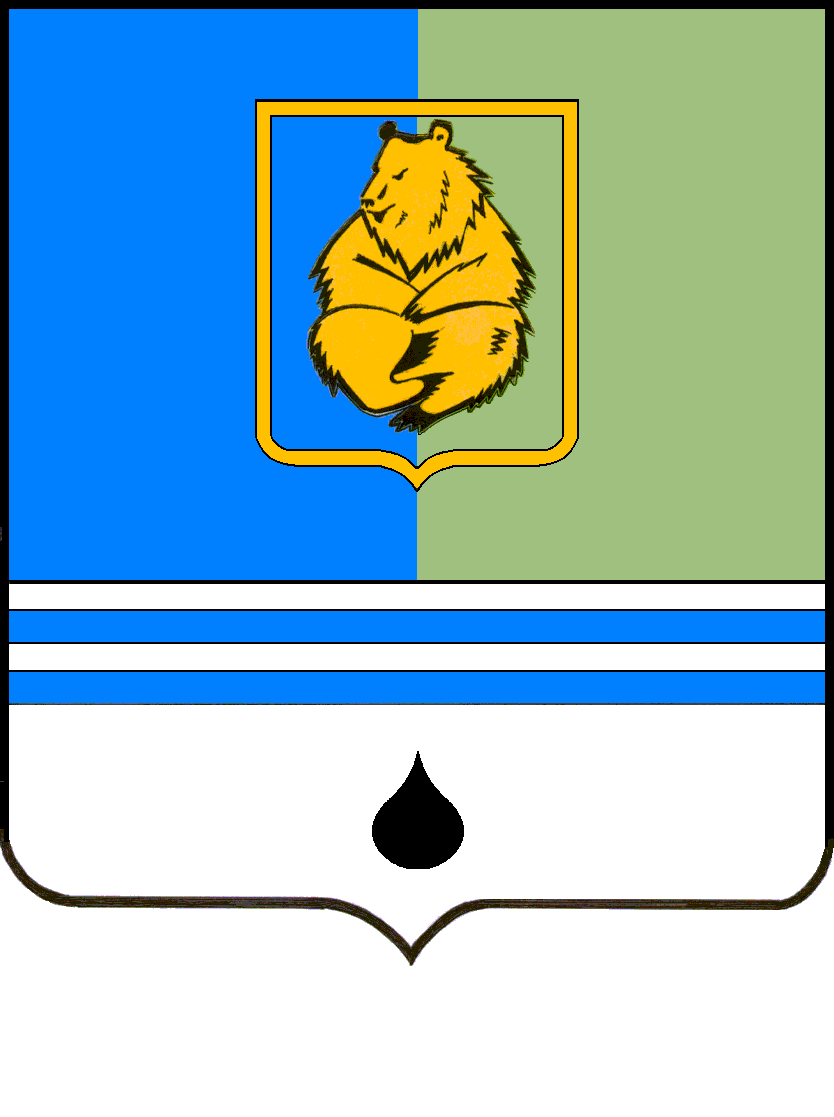 ПОСТАНОВЛЕНИЕАДМИНИСТРАЦИИ ГОРОДА КОГАЛЫМАХанты-Мансийского автономного округа - ЮгрыПОСТАНОВЛЕНИЕАДМИНИСТРАЦИИ ГОРОДА КОГАЛЫМАХанты-Мансийского автономного округа - ЮгрыПОСТАНОВЛЕНИЕАДМИНИСТРАЦИИ ГОРОДА КОГАЛЫМАХанты-Мансийского автономного округа - ЮгрыПОСТАНОВЛЕНИЕАДМИНИСТРАЦИИ ГОРОДА КОГАЛЫМАХанты-Мансийского автономного округа - Югрыот [Дата документа]от [Дата документа]№ [Номер документа]№ [Номер документа]